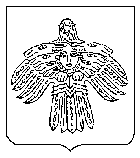 Об утверждении проекта внесения изменений в проект планировки территории, совмещенного с проектом межевания территории, для строительства линейного объекта: «Газопровод высокого давления от ГРС «Крутянская» до ГРС «Ярега» с отводами к ГРС «Водный» и ГРП-1 п.Шудаяг в МОГО «Ухта» Республики Коми (3 этап)», утвержденный постановлением администрации МОГО «Ухта»                    от 25.04.2017 № 1065В соответствии со статьями 45, 46 Градостроительного кодекса Российской Федерации, Федеральным законом от 14.03.2022 № 58-ФЗ «О внесении изменений в отдельные законодательные акты Российской Федерации», решением Совета МОГО «Ухта» от 28.02.2019 № 324 «Об утверждении Порядка организации и проведения публичных слушаний, общественных обсуждений на территории муниципального образования городского округа «Ухта», с учетом протокола проведения публичных слушаний от 12.10.2022 № 25 и заключения о результатах публичных слушаний от 12.10.2022, рассмотрев представленные материалы, администрация постановляет:1. Утвердить проект внесения изменений в проект планировки территории, совмещенного с проектом межевания территории, для строительства линейного объекта: «Газопровод высокого давления от ГРС «Крутянская» до ГРС «Ярега» с отводами к ГРС «Водный» и ГРП-1 п.Шудаяг в МОГО «Ухта» Республики Коми (3 этап)», утвержденный постановлением администрации МОГО «Ухта» от 25.04.2017 № 1065 (далее – Проект), путем утверждения его отдельных частей согласно приложению к настоящему постановлению (ссылка для скачивания приложения: https://disk.yandex.ru/d/q0h8CXsu8gihwg).2. Настоящее постановление и Проект подлежат официальному опубликованию в течение семи дней со дня утверждения и размещаются на Официальном портале администрации МОГО «Ухта».3. Контроль за исполнением настоящего постановления возложить на первого заместителя руководителя администрации МОГО «Ухта».Глава МОГО «Ухта» - руководитель администрации МОГО «Ухта»                                                                    М.Н. ОсмановАДМИНИСТРАЦИЯМУНИЦИПАЛЬНОГО ОБРАЗОВАНИЯГОРОДСКОГО ОКРУГА«УХТА»АДМИНИСТРАЦИЯМУНИЦИПАЛЬНОГО ОБРАЗОВАНИЯГОРОДСКОГО ОКРУГА«УХТА»«УХТА»КАР  КЫТШЛÖНМУНИЦИПАЛЬНÖЙ  ЮКÖНСААДМИНИСТРАЦИЯ«УХТА»КАР  КЫТШЛÖНМУНИЦИПАЛЬНÖЙ  ЮКÖНСААДМИНИСТРАЦИЯ«УХТА»КАР  КЫТШЛÖНМУНИЦИПАЛЬНÖЙ  ЮКÖНСААДМИНИСТРАЦИЯ«УХТА»КАР  КЫТШЛÖНМУНИЦИПАЛЬНÖЙ  ЮКÖНСААДМИНИСТРАЦИЯПОСТАНОВЛЕНИЕШУÖМПОСТАНОВЛЕНИЕШУÖМПОСТАНОВЛЕНИЕШУÖМПОСТАНОВЛЕНИЕШУÖМПОСТАНОВЛЕНИЕШУÖМПОСТАНОВЛЕНИЕШУÖМПОСТАНОВЛЕНИЕШУÖМ19 октября 2022 г.№2302г.Ухта,  Республика Коми  